Name: _____________________________________    Due: 11/20                                    Points: _____/English I: 11/16-11/20Essential Questions: 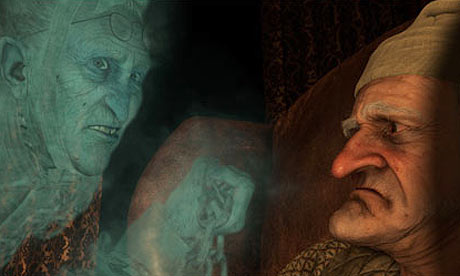 Why do more people help others around Christmas and Thanksgiving than other time of the year? Are people any less needy at other times? Who in our society needs help? Who is ultimately responsible for the caring for those people? What is the best way to help people? Week GoalsGrammar: Difference between common and proper nounsDifference between pronouns and nounsFinish A Christmas CarolStave IV QuestionsHow does the Ghost of Christmas Yet to Come communicate with Scrooge?What is Scrooge's attitude toward this third ghost right from the beginning?The first scene shown to Scrooge is a knot of businessmen. What happens, and why is this important?A second scene is to an obscure part of town where Old Joe buys used things. What happens and why is this significant?A third scene is to a death room. What happens, and why is it important?What request does Scrooge make of the Spirit at the end of this scene?What is the response to Scrooge's request?Next, Scrooge asks to be shown "some tenderness connected with a death." What scene does he witness in response to this request?What's the last place the Spirit takes Scrooge and what do they find there?Describe Scrooge’s reaction to his experiences after the last Spirit has departed.Stave V QuestionsWhy was Scrooge so surprised to find his bed curtains still on his bed?  Why did Scrooge think his bed curtains had been torn down?After asking the boy outside what day it is and talking about his adventures with the spirits and telling the boy to go buy the prize turkey, the boy looks at Scrooge and says, “Walker!”  What does “walker” mean in London in the 1840’s?Why is Scrooge so interested in/in love with the doorknocker?Why did Bob Cratchit consider putting Scrooge in a straightjacket?What happened to Scrooge in the years after his experience?One reason Dickens wrote this story was to convince people to be kinder to others.  Do you think this story helps achieve that goal?  Cite specific evidence to explain your reasoning.Why was Scrooge visited by Christmas spirits from the past, present, AND future?  Why not just one? Explain how you arrived at this conclusion.Parts of Speech: The Work that Words DoEvery word you speak or write has a definite use in expressing a thought or idea. Your understanding of these parts of speech will allow you to arrange words more effectively, therefore making you a better writer and reader. The way the word is used determines what part of speech that word is. There are 8 parts of speech: nounspronounsadjectivesverbsadverbsprepositionsconjunctionsinterjection_________________________________________________________________________________________________#1: The NounNotes: A noun is used in a sentence to name a person, place, thing, or idea. Persons: Celia, Mr. Tompkins, hair stylist, firefighter, women, AmericansPlaces: Chicago, Alaska, Europe, Bryant Park, kitchen, suburbsThings: money, poem, pencils, airplanes, merry-go-roundIdeas: perfection, strength, happiness, obedience, libertyCommon and Proper NounsNotes: There are two classes of nouns, proper nouns and common nouns. A proper noun names a particular person, place, or thing, and is always capitalized. A common noun names any one of the group of persons, places, or things, and is not capitalized. #2: The PronounNotes:A pronoun is a word used in place of one or more nouns. One way to refer to something is to use the noun that names it. We usually have to do this to make clear what we mean. However, once we have made clear the identity of the person, place, or thing we are talking about, we can make other references without having to give the name each time. Example: Gloria stepped back from the picture and looked at it. It would be awkward and unnecessary to repeat the picture in the last part of this sentence. The pronoun, it, does the job better by simply taking the place of the noun, picture. Here are more examples of pronouns. Notice that they all take the place of a noun the way it does in the example above. Examples:Where is Lois? She said she would be here on time. [The pronoun, she, used twice, takes the place of Lois in the second sentence.]Our teacher and Mrs. Barnes said they would go to the meeting. [The pronoun, they, takes the place of two nouns: teacher and Mrs. Barnes.]Pronouns almost always refer to a word mentioned earlier. This noun on which the pronoun depends is called the antecedent, which simply means “something going before.” In the following examples, the arrows point from the pronouns to their antecedents. Examples:Jill opened her book and read from it. The coach showed the players how they should throw the ball. Janet took her dog to the veterinarian.Personal PronounsThe pronouns that have appeared in the examples so far are called “personal pronouns.” In this use, personal does not have its common meaning of “private or having to do with a person.” Instead it refers to one of the three possible ways of making statements: The persons speaking can talk about themselves (first person: I, we).They can talk about the persons spoken to (second person: you).They can talk about anyone or anything else (third person: he, she, it, they). The few pronouns in English that have different forms to show person are called “personal pronouns” and are listed below.Here are some other kinds of personal pronouns that you will encounter:Here are other types of pronouns that are NOT personal pronouns:AgendaTentative HomeworkMonday 11/9: Go over homework, “Ideas for Helping,” from last week’s packetBegin reading Stave IIIBegin Stave III questionsRead and annotate Stave IIIAnswer Stave III questionsTuesday 11/10: Do Now: Grammar—go over noun notes, complete Exercise #1Watch Stave IIIDiscuss Stave III questions (in last week’s packet)Read and annotate Stave IVRead and annotate Stave IVAnswer Stave IV questionsWednesday 11/11: Advisory OlympicsSee Tuesday’s homeworkThursday 11/12: Do Now: Grammar---go over pronoun notes, complete Exercises #2, #3, #4Watch Stave IVDiscuss Stave IV questionsStudy for quizFriday 11/13: Quiz (first hour):Grammar: Define and identify nouns Define and identify pronounsDefine and identify the pronouns’ antecedentsComprehension over Stave III and Stave IVRead Stave V (second hour)Finish reading and annotating A Christmas CarolAnswer Stave V questionsExercise #1: After each word, write whether it names a person, a place, a thing, or an idea. If the word does not name, write not a noun. Exercise #1: After each word, write whether it names a person, a place, a thing, or an idea. If the word does not name, write not a noun. novelist ___________________biscuits ___________________sharpen ___________________sharpener ___________________gratitude ___________________gratify ___________________loses ___________________silly ___________________plumber ___________________patriotism ___________________believe ___________________belief ___________________across ___________________for ___________________Midwest ___________________advertise ___________________supposedly ___________________faith ___________________file clerk ___________________joy ___________________Exercise #2: There are fifty-one nouns in the following paragraph. As you list the nouns on your paper, circle all of the proper nouns. Underline all of the common nouns.              1. In our living language, proper nouns occasionally change to common nouns. 2. Losing their value as names of particular people, these words become names for a general class of things. 3. For example, during the nineteenth century, Samuel A. Maverick was unique among ranchers in Texas. 4. Maverick did not regularly brand his calves. 5. Therefore, neighbors on other ranches began to call any unbranded, stray yearling a “Maverick.” 6. For these ranchers, a maverick soon became a common name for a certain kind of calf, and now maverick is standard English for any unbranded animal, motherless calf, or independent-minded person. 7. Many other words have similar origins. 8. The term pasteurization is named after Louis Pasteur, and mesmerism comes from F. A . Mesmer. 9. From John L. McAdam, a Scottish engineer, comes the word macadam, referring to a pavement made of crushed stones. 10. Although they were once names of particular people, silhouette, macintosh, and watt have undergone similar changes and no longer begin with capital letters.Personal PronounsPersonal PronounsPersonal PronounsSingularPluralFirst person (the person speaking)I, my, mine, mewe, our, ours, usSecond person (the person spoken to)you, your, yoursyou, your, yoursThird person (some other person or thing)he, his, him, she, her, hersit, itsthey, their, theirs, themReflexive Pronouns (the –self, -selves form of the personal pronouns)Reflexive Pronouns (the –self, -selves form of the personal pronouns)Reflexive Pronouns (the –self, -selves form of the personal pronouns)SingularPluralFirst person myselfourselvesSecond personyourselfyourselvesThird person himself, herself, itselfthemselvesOther PronounsOther PronounsOther PronounsPurposeExamplesRelative PronounsUsed to describe a nounwho, whom, whose, which, thatInterrogative Pronouns Used in questionsWho…? Whom…? Whose…? Which…? What…?Demonstrative PronounsUsed to point out a specific person or thingthis, that, these, thoseIndefinite PronounsThese don’t refer to a specific person or thingall, another, any, anybody, anyone, anything, both, each either, everybody, everyone, everything, few, many, more, most, much, neither, nobody, none, no one, one, other, several, some, somebody, someoneExercise #3: Circle the twenty pronouns in the following sentences. Draw an arrow to the noun or pronoun they replace.Angela has an interesting hobby. She writes down the first and last lines of her favorite works of literature. “Everyone knows the opening sentence of Moby dick,” she said to me, “but few can recall the last sentence.” “The book opens,” she continued, “with ‘Call me Ishmael.’ It ends with ‘Now small fowls flew screaming over the yet yawning gulf; a sullen white surf beat against its steep sides; then all collapsed, and the great shroud of the sea rolled on as it rolled five thousand years ago.’”I replied, “That is the ending of the story but not of the epilogue, which reads, ‘On the second day, a sail drew near, nearer, and picked me up at last. It was the devious-cruising Rachel, that in her retracing search after her missing children, only found another orphan.’”Exercise #4: Fill in the nineteen blanks with appropriate pronouns.            1.)  _______ main objection to mystery stories is the effect that 2.)______________ have on 3.)___________ piece of mind. When reading 4.)_____________ of 5.) _______________, 6.)_____________ imagine that 7.)___________ is in the closet or just outside the window. Whether the author chooses to have a victim poisoned or to have 8.)_____________ strangled, 9.) ______________ always has 10.) ______________ murdered. In a story that 11.)_______________ read recently, a murderer overpowers a millionaire, twisting and bruising 12.)_____________ body and casting 13.) ________________ into the cage of a gorilla. Unlike 14.)______________, Helen likes mystery stories as a means for escape, and particularly enjoys reading 15.)________________ just before 16.)______________ goes to sleep. 17.)___________ favorite stories include 18.)____________  19.)_____________ cause terrible nightmares.